El Instituto de Acceso a la Información y Protección de Datos Personales de Quintana Roo (IDAIPQROO), de conformidad al artículo 102, fracción V de la Ley de Protección de Datos Personales en Posesión de Sujetos Obligados para el Estado de Quintana Roo, tiene la atribución de conocer, sustanciar y resolver los recursos de revisión que interpongan los titulares.Responsable (Sujeto Obligado) ante quien se presentó la solicitud de derechos ARCO o de Portabilidad de los datos personales (Art. 117, Fracción I LPDPPSOQROO):Nombre del titular que recurre o su representante y, en su caso, del tercero interesado, así como el domicilio o medio que señale para recibir notificaciones.  (Art. 117 Fracción II LPDPPSOQROO):_______________________________________________________________________________________Nombre (s)	 Primer Apellido         	  Segundo ApellidoEn su caso, indique si los datos son de una persona:Menor de edad	          En estado de interdicción o incapacidad legal	         Persona Fallecida*Si seleccionó algunas de las opciones anteriores, véase “Información general”, para los requisitos aplicables a cada caso.Medio para oír y recibir notificaciones (Art. 117 Fracción II LPDPPSOQROO).       Correo electrónico: ___________________________________ (Indique Dirección de correo electrónico).      Estrados del IDAIPQROO        Plataforma Nacional de Transparencia o Infomexqroo (En el supuesto que haya interpuesto por esta vía la solicitud ARCO).        Domicilio en la Ciudad de Chetumal, Quintana Roo, en caso de seleccionar domicilio, favor de precisar:_______________________________________________________________________________________Calle	Número Exterior	Número Interior____________________________________________________________________________________      Colonia	             MunicipioCódigo Postal_____________  Número telefónico de contacto (opcional)___________________Nombre del representante, en su caso (Art. 117 Fracción II LPDPPSOQROO). Ver artículo 108 de la LPDPPSOQROO. _______________________________________________________________________________________ Nombre del representante  Nombre y domicilio del tercero interesado, si lo hubiere (Art. 117 Fracción II LPDPPSOQROO).No existe   	Sí existe / En caso de señalar que existe tercero, favor de indicar lo siguiente:Nombre y apellidos: ____________________________________________________________________Domicilio: _______________________________________________________________________________________________________________________________________________________________________Fecha en que se le notificó la respuesta al ejercicio de sus derechos ARCO o de Portabilidad, día/mes/año (De haberla recibido). (Art. 117 Fracción III LPDPPSOQROO):Fecha en la que fue notificada la respuesta al titular _______/__________/__________	                                                                                   Día             Mes                    AñoEn caso de no haber recibido respuesta, fecha en que se presentó la solicitud de derechos ARCO o de Portabilidad, día/mes/año (Art. 117 Fracción III LPDPPSOQROO):Fecha de presentación de la solicitud (Cuando el responsable no haya dado respuesta a la solicitud de derechos ARCO ) _______/__________/__________	                               Día             Mes                    Año	Acto recurrido (Anexar  copia de los documentos). (Art. 117 Fracción IV LPDPPSOQROO). De conformidad al artículo 116 el Recurso procederá en los siguientes supuestos:Se clasifiquen como confidenciales los datos personales sin que se cumplan las características señaladas en la Ley de Transparencia y demás normatividad que resulte aplicable;Se declare la inexistencia de los datos personales;Se declare la incompetencia por el Responsable;Se entreguen datos personales incompletos;Se entreguen datos personales que no correspondan con lo solicitado;Se niegue el acceso, rectificación, cancelación, oposición o la portabilidad de los datos personales;No se dé respuesta a una solicitud para el ejercicio de los derechos ARCO o de portabilidad de los datos personales, dentro de los plazos establecidos en la presente Ley y demás disposiciones que resulten aplicables en la materia;Se entregue o ponga a disposición datos personales en una modalidad o formato distinto al solicitado, o en un formato incomprensible;El titular se inconforme con los costos de reproducción, envío o tiempos de entrega de los datos personales;Se obstaculice el ejercicio de los derechos ARCO, a pesar de que fue notificada la procedencia de los mismos;No se dé trámite a una solicitud para el ejercicio de los derechos ARCO o de portabilidad de los datos personales.Si requiere más espacio especifique el número de hojas que anexa. Anexo ______ Hojas.          Puntos petitorios (Art. 117 Fracción IV LPDPPSOQROO).Si requiere más espacio especifique el número de hojas.  Anexo _____ Hojas.Razones o motivos de la inconformidad (Descripción de los hechos en que se funda el recurso). (Art. 117 Fracción IV LPDPPSOQROO).Si requiere más espacio especifique el número de hojas que anexa. Anexo_______ Hojas.En su caso, copia de la respuesta que se impugna y de la notificación correspondiente. Señale los documentos que se acompañan o anexan (Art. 117 Fracción V LPDPPSOQROO).        Solicitud de ejercicio de derechos ARCO.                           Acto o resolución emitida por el sujeto obligado.	             Copias de traslado (en su caso).        Otras pruebas que consideren procedentes.En su caso, detallar otras pruebas y elementos que se consideren procedentes o necesarias hacer de conocimiento de este Instituto. Los Documentos que acrediten la identidad del titular, y en su caso, la personalidad e identidad de su representante (vigentes).        Credencial para Votar (INE)              Cédula Profesional                  Pasaporte Vigente        Licencia para Conducir                     Documento Migratorio           Instrumento Público                                               Carta Poder, en caso del Representante Legal     Otro:   ______________________Tipo de derechos ejercido ( ARCO y Portabilidad)       Acceso           Rectificación          Cancelación           Oposición          PortabilidadPuntos Petitorios: Por lo anteriormente expuesto y fundado, atentamente solicito a este Instituto: PRIMERO: Se admita a trámite el presente recurso de revisión y se notifique al sujeto obligado ante quien se ejercieron los derechos ARCO, en su recinto oficial.SEGUNDO: Se cite al Sujeto Obligado a las audiencias conciliatorias a que hace referencia la Ley de Protección de Datos Personales en Posesión de Sujetos Obligados para el Estado de Quintana Roo.TERCERO: Aplicar la suplencia de la queja durante el procedimiento del Recurso de Revisión, atento a lo dispuesto en el artículo 122 de la citada Ley.PROTESTO LO NECESARIO EN DERECHOChetumal, Quintana Roo a _______/________/________ATENTAMENTE,_________________________________________________________________________________________Nombre (s)                                  Primer Apellido                       Segundo ApellidoNombre y firma del recurrente: __________________________________________________________________ACUSE (NOMBRE, FIRMA Y SELLO) DE RECIBO DEL SUJETO OBLIGADO RECURRIDO; ASÍ COMO EL LISTADO O RELACIÓN DE DOCUMENTOS QUE SE ANEXAN: *En el caso de que el Recurso de Revisión se interponga ante la Unidad de Transparencia del Responsable que haya conocido de la solicitud para el ejercicio de los Derechos ARCO, ésta deberá remitirlo al Instituto a más tardar al día siguiente de haberlo recibido. (Art. 115  último párrafo de la LPDPPSOQROO). INFORMACIÓN GENERAL: Procedencia:  De conformidad con lo dispuesto en los artículos 115 y 116 de la Ley de Protección de Datos Personales en Posesión de Sujetos Obligados para el Estado de Quintana Roo, el recurso de revisión ante el IDAIPQROO, procederá por estar inconforme con la respuesta o falta de respuesta del Poder Ejecutivo, Legislativo y Judicial, órganos autónomos, partidos políticos, fideicomisos y fondos públicos, todos ellos del orden estatal, por algunas de las siguientes causas: Se clasifiquen como confidenciales los datos personales sin que se cumplan las    características señaladas en las leyes que resulten aplicables;Se declare la inexistencia de los datos personales;Se declare la incompetencia por el responsable;Se entreguen datos personales incompletos;Se entreguen datos personales que no correspondan con lo solicitado;Se niegue el Acceso, Rectificación, Cancelación, Oposición o la Portabilidad de los datos personales;No se dé respuesta a una solicitud para el ejercicio de los derechos ARCO o de Portabilidad de los Datos Personales, dentro de los plazos establecidos en la presente ley y demás disposiciones que resulten aplicables en la materia;Se entregue o ponga a disposición datos personales en una modalidad o formato distinto al solicitado, o en un formato incomprensible;El titular se inconforme con los costos de reproducción, envío o tiempos de entrega de los datos personales;Se obstaculice el ejercicio de los derechos ARCO, a pesar de que fue notificada la procedencia de los mismos;No se dé trámite a una solicitud para el ejercicio de los derechos ARCO o de Portabilidad de los Datos Personales, yEn los demás casos que dispongan las leyes en la materia.Documentación que se debe presentar: •      La identidad del titular de los datos personales y, en su caso, de su representante deberán ser acreditadas a través de la presentación de un documento de identificación oficial vigente, entre ellos: Credencial para Votar, Pasaporte, Cartilla Militar, Cédula Profesional, Licencia para Conducir y/o Documento Migratorio.•         Además de lo anterior, en el caso del representante, se deberá presentar el documento en el que consten sus facultades de representación: instrumento público o carta poder simple firmada ante dos testigos, anexando copia simple de las identificaciones oficiales de quienes intervengan en la suscripción de éste. O bien, el titular y el representante podrán presentarse a declarar en comparecencia personal ante el IDAIPQROO.•	Para acreditar la representación legal de una persona menor de edad, en estado de interdicción o incapacidad, o fallecida, se deberá presentar la siguiente documentación, según sea el caso:a) Menores de edad: En el caso de que los padres tengan la patria potestad del menor y sean los que presenten el recurso de revisión, además de acreditar la identidad del menor deberán presentar los siguientes documentos: Acta de nacimiento del menor de edad; Documento de identificación oficial del padre o de la madre que pretenda ejercer el derecho, yCarta en la que se manifieste, bajo protesta de decir verdad, que el padre o madre, según sea el caso, ejerce la patria potestad del menor, y que no se encuentra dentro de alguno de los supuestos legales de suspensión o limitación de ésta.•  Si la patria potestad la ejerce una persona distinta a los padres, y ésta es quien presenta el recurso de revisión, además de acreditar la identidad del menor deberá presentar los siguientes documentos:Acta de nacimiento del menor de edad; Documento legal que acredite la posesión de la patria potestad; Documento de identificación oficial de quien ejerce la patria potestad y presenta la solicitud, y Carta en la que se manifieste, bajo protesta de decir verdad, que ejerce la patria potestad del menor, y que no se encuentra dentro de alguno de los supuestos legales de suspensión o limitación de ésta.•Cuando el recurso de revisión lo presente el tutor del menor de edad, además de acreditar la identidad del menor, deberán presentar los siguientes documentos:Acta de nacimiento del menor de edad; Documento legal que acredite la tutela; Documento de identificación oficial del tutor, y Carta en la que se manifieste, bajo protesta de decir verdad, que ejerce la tutela, y que no se encuentra dentro de alguno de los supuestos legales de suspensión o limitación de ésta.b) Personas en estado de interdicción o incapacidad legal: Instrumento legal de designación del tutor; Documento de identificación oficial del tutor, y Carta en la que se manifieste, bajo protesta de decir verdad, que ejerce la tutela, y que no se encuentra dentro de alguno de los supuestos legales de suspensión o limitación de ésta.c) Personas fallecidas: •Acta de defunción; •Documento(s) que acrediten el interés jurídico o legítimo de quien presenta el recurso de revisión, y•Documento de identificación oficial de quien presenta el recurso de revisión.OBSERVACIONES: La abreviatura LPDPPSOQROO significa “Ley de Protección de Datos Personales en Posesión de Sujetos Obligados para el Estado de Quintana Roo”. No es necesario que el titular ratifique el Recurso de Revisión interpuesto.Las resoluciones del IDAIPQROO, serán vinculantes, definitivas e inacatables para los responsables.Los titulares o recurrentes, podrán impugnar dichas resoluciones ante el Instituto Nacional de Transparencia, Acceso a la Información y Protección de Datos Personales (INAI). AVISO DE PRIVACIDAD SIMPLIFICADO DEL RECURSO DE REVISIÓN EN MATERIA DE PROTECCIÓN DE DATOS PERSONALES EN POSESIÓN DE SUJETOS OBLIGADOS.I. Denominación del responsable del tratamiento de los datos personales.El Instituto de Acceso a la Información y Protección de Datos Personales de Quintana Roo, en lo sucesivo el IDAIPQROO, es el responsable del tratamiento de los datos personales que nos proporcione, derivado de la atención, tramitación y resolución del Recurso de Revisión, en materia de protección de datos personales en posesión de sujetos obligados, los cuales serán protegidos conforme a lo dispuesto por la Ley General de Protección de Datos Personales en Posesión de Sujetos Obligados, la Ley de Protección de Datos Personales en Posesión de Sujetos Obligados para el Estado de Quintana Roo y demás normatividad que resulte aplicable.II. Finalidades del tratamiento para las cuales se solicitan y obtienen los datos personales, distinguiendo aquéllas que requiere el consentimiento del titular. Sus datos personales que proporcione, al presentar un Recurso de Revisión en materia de protección de datos personales en posesión de sujetos obligados ante el IDAIPQROO, serán tratados exclusivamente para las siguientes finalidades: Dar atención, tramitación y resolución al Recurso de Revisión de referencia, lo que implica llevar a cabo las acciones siguientes; registrar, abrir y analizar el expediente respectivo; decretar la prevención, desechamiento o admisión del Recurso de Revisión; substanciar la contestación del Recurso, emplazar a audiencias y desahogar las demás etapas del procedimiento como la de Conciliación, en los términos previstos en la Ley de la materia aludida; elaborar los proyectos de resolución, así como realizar de manera personal o por medios electrónicos, las notificaciones y publicaciones que se deriven de dichas diligencias procesales.Asimismo, sus datos personales serán utilizados para fines estadísticos, con el objetivo de contar con información valiosa para mejorar nuestros servicios e implementar las medidas que resulten pertinentes para impulsar el ejercicio del derecho de protección de datos personales en nuestro Estado. Es importante señalar que las estadísticas que se generen no vincularán la información general con datos que hagan identificables a los titulares. III. Transferencia de datos personales y sus finalidades. Se realizarán transferencias entre las partes que intervienen en el Recurso de Revisión y los responsables, en el ejercicio de facultades propias, compatibles y análogas con la finalidad de darle atención a los Recursos de Revisión correspondientes y a los actos legales que de ésta se deriven. Se informa que no se realizarán transferencias de datos personales a terceras personas, distintas a las partes que intervienen en el Recurso de Revisión, salvo aquéllas que sean necesarias para atender requerimientos de información de una autoridad competente, que estén debidamente fundados y motivados. V. Sitio donde podrá consultar el Aviso de Privacidad Integral.Para mayor detalle consulte el Aviso de Privacidad Integral en la siguiente liga:  http://www.idaipqroo.org.mx/archivos/institucion/avisos_privacidad/22_aviso_privacidad_integral_rr_proteccion_datos_personales.pdf, o bien, de manera presencial en la Coordinación Jurídica, de Datos Personales y Archivos del IDAIPQROO.Código QR del Aviso de Privacidad Integral: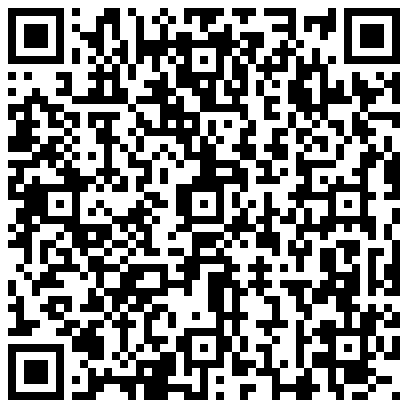 